Transfer of Ownership Request Form    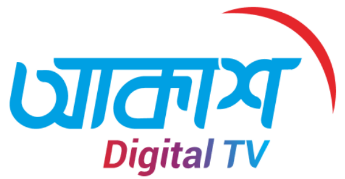 Existing Subscriber Details
New Customers’ details for Transfer of Ownership of Akash Customer Premises Equipment & Subscriber Account:I want to transfer the ownership of my complete Customer Premises Equipment and any part(s) thereof and my subscribed personal account to the aforesaid new customer (details provided hereinabove). I confirm that all my existing and potential subscription charges, if any, will be transferred to the aforesaid new customer. I further confirm and agree that, we shall be jointly and severally liable to pay all charges relating to decommission/relocation/reinstallation and all other services and/or components or accessories (if required) for the transfer of ownership of Customer Premises Equipment.  I confirm and undertake that all information I have given above is accurate and not misleading. I am also aware that Beximco Communications Limited will be relying on the information provided and will make necessary changes to update my records. I further confirm that I shall be held responsible to compensate any damages or losses suffered by Beximco Communications Limited in the event the aforesaid new customer does not wish to accept the transfer of ownership or does not allow Beximco Communications Limited to install Customer Premises Equipment and any part(s) thereof at the new customer’s Installation address. ________________________________________________                        ______________________Existing Subscriber’s Signature:	   			                                   DateI, __________________, bearing National Identification No. _________________ and having Akash Subscriber ID No. ___________________, do hereby confirm that I have willingly accepted the transfer of ownership in my own name and pursuant thereto, I have been explained all the information for acquisition of Customer Premises Equipment, package details, refund policy and terms & conditions of AKASH Services and I have understood the same and willing to take Akash DTH Services upon accepting the terms & conditions of AKASH Services (posted on Akash’s website) retrospectively from the date of initial subscription.  ________________________________________________                        ________________________New Customer’s Signature:	   			                                   DateExisting Subscriber’s Name:Subscriber ID:Existing Subscriber’s Name:Existing Mobile No:STB Serial:CAS ID:Email Address:Last Recharge Date, Amount & Medium:Address:Address:Reason for Transfer:Reason for Transfer:New Customer’s Name:Subscriber ID:New Customer’s Name:New Subscriber Mobile No:New Customer Installation Address:New Customer Installation Address:Address:Alternative Contact No.:Email Address:NID:Gender: